CALENDARIO ACADÉMICO 2016Horario: 		Domingos de 7:00 a 9:00 amInicio de clases:	3 de abrilGraduación:		3 de diciembre de 2016Costo inscripción:	Bs. 1.500 (Marzo)			Bs. 2.000 (Abril)Depósitos o transferencias a nombre de Misión Venezolana Sur Occidental, Banco de Venezuela, cuenta corriente 0102-0150-180000033019.Perfil:La persona que reciba el certificado de “Liderazgo en Grupos Pequeños” estará en la capacidad de entender y poner en práctica los principios de evangelismo en pequeñas congregaciones de manera efectiva,  así como ayudar en la labor de pastoreo y capacitación de la iglesia a través de los pequeños grupos. Su vida será un ejemplo de oración y consagración ante la hermandad.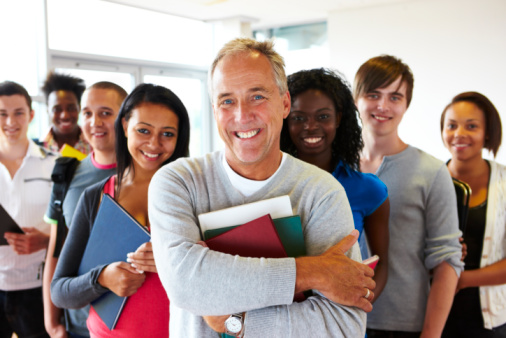 También puedes descargar la planilla en:mvsoc.interamerica.org – Menú “Descargas” y enviarlo de vuelta junto con una foto tamaño carnet a evangelismomvsocc@gmail.comASOCIACION VENEZOLANA SUR OCCIDENTALMINISTERIOS PERSONALESCENTRO DE ESTUDIOS AVANZADOS PARA LAICOSCESAL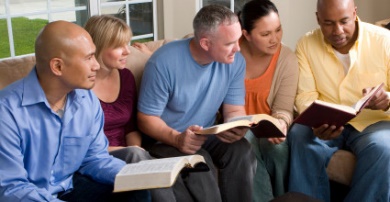 Certificación en Liderazgo de Grupos Pequeños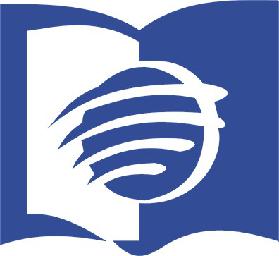 FechaCursoRequisitosInstructor03 abrilEl Poder de la Oración en el evangelismoExamen escritoInforme escritoPr. Franzs Amundaray17 abrilEl Poder de la Oración en el evangelismoExamen escritoInforme escritoPr. Franzs Amundaray01 de mayoEl Estudio Bíblico InductivoExamen EscritoTrabajo15 de mayoEl Estudio Bíblico InductivoExamen EscritoTrabajo29 de mayoTeología, historia y Desarrollo de los Grupos PequeñosExamen escrito12 de junioTeología, historia y Desarrollo de los Grupos PequeñosExamen escrito26 junioPrincipios de crecimiento del Grupo PequeñoExamen Escrito10 de julioPrincipios de crecimiento del Grupo PequeñoExamen Escrito24 julioPrincipios de testimonio Cristiano31 de julioPrincipios de testimonio CristianoFechaCursoRequisitosInstructor04 septiembreMétodos de visitación puerta a puertaPrácticaExamen escrito18 septiembreMétodos de visitación puerta a puertaPrácticaExamen escrito02 de octubrePrincipios de oratoriaPrácticaExamen09 octubrePrincipios de oratoriaPrácticaExamen23 octubreMétodos simples de dar estudios BíblicosPrácticaExamen escrito30 OctubreMétodos simples de dar estudios BíblicosPrácticaExamen escrito13 noviembreEntrenamiento y organización de GP en programa de evangelismoProyecto escrito20 noviembreEntrenamiento y organización de GP en programa de evangelismoProyecto escrito